TRABAJANDO METODOLOGÍA ABN EN EL AULA ESPECÍFICAA LO LARGO DE ESTE CURSO 2017/2018 HEMOS TRABAJADO LA METODOLOGÍA ABN EN EL AULA ESPECÍFICA.  HEMOS TRABAJADO CUANTIFICADORES, CONJUNTOS, PATRONES, CONTEO, RECTA NUMÉRICA, SUBITIZACIÓN, TABLERO DEL CIEN, REPARTO REGULAR UNIFORME, REPARTO IRREGULAR, ADICIÓN, SUSTRACCIÓN, AMIGOS DE LOS NÚMEROS, CALENDARIO MENSUAL, DESCOMPOSICIÓN, OPERACIONES ARITMÉTICAS, PALILLOS, REJILLAS, DIVISIÓN, MULTIPLICACIÓN, MONEDAS, DECIMALES, RESOLUCIÓN DE PROBLEMAS. A CONTINUACIÓN MOSTRAMOS ALGUNA DE LAS IMÁGENES MÁS REPRESENTATIVAS DEL TRABAJO DE ESTE CURSO: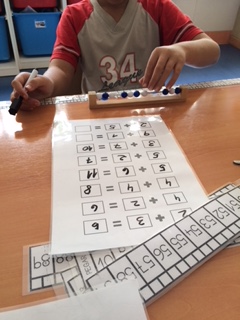 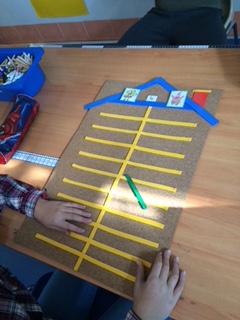 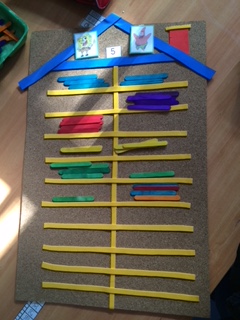 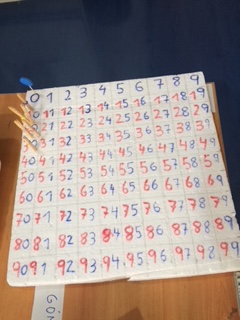 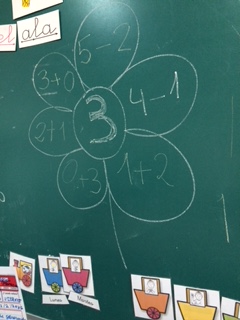 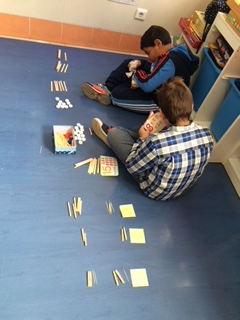 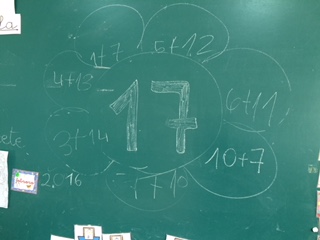 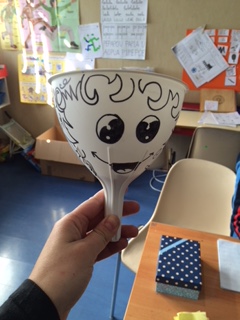 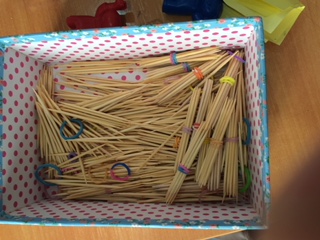 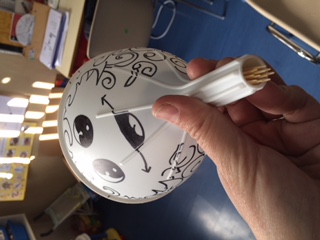 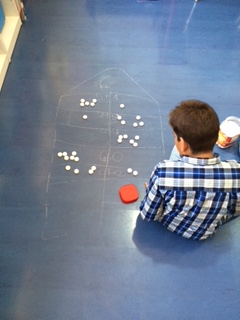 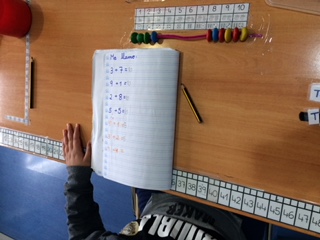 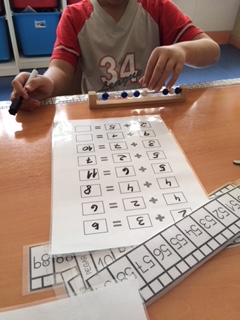 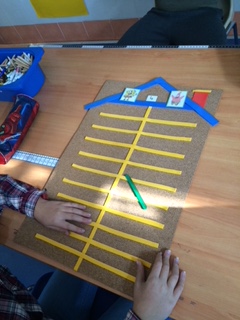 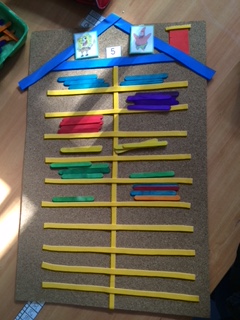 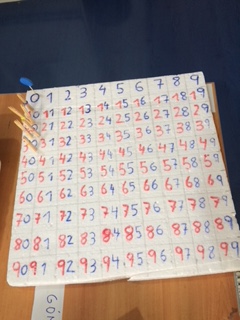 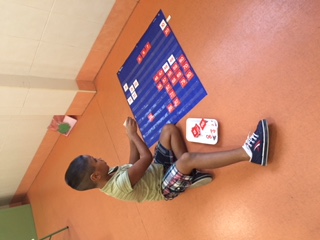 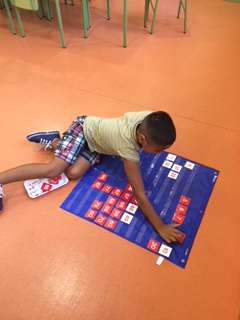 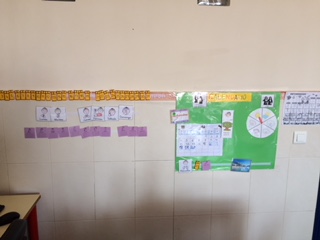 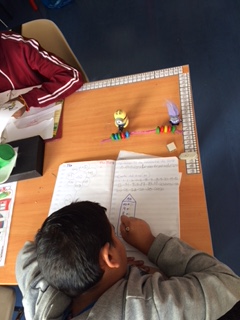 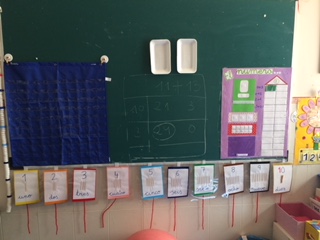 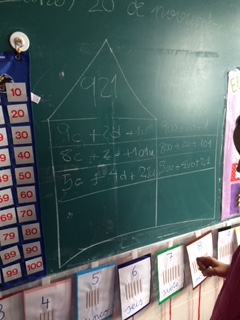 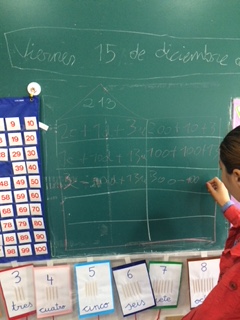 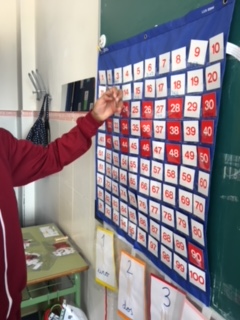 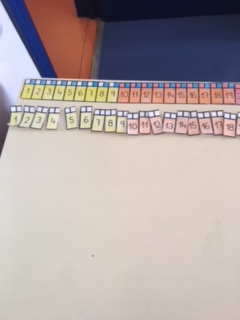 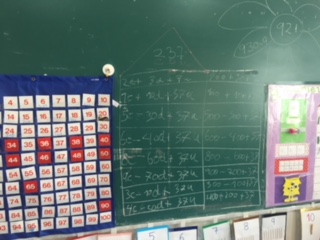 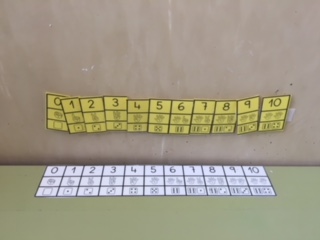 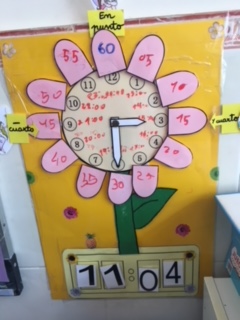 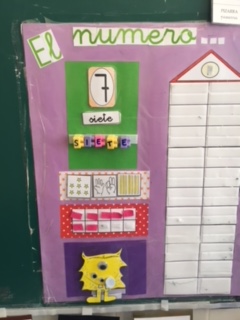 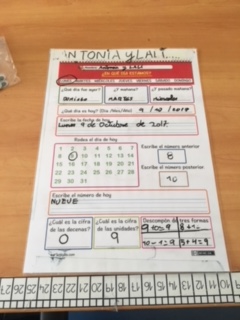 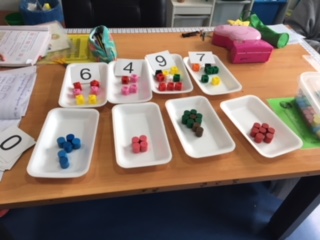 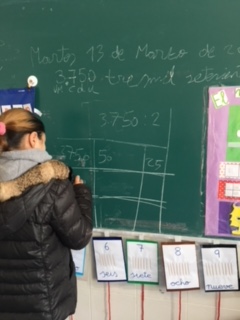 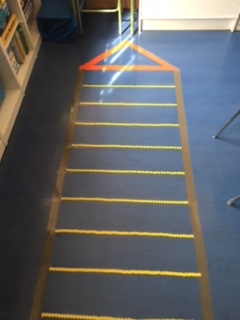 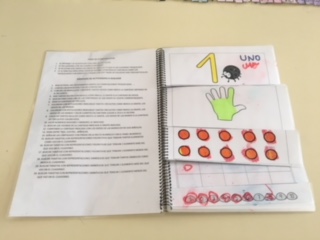 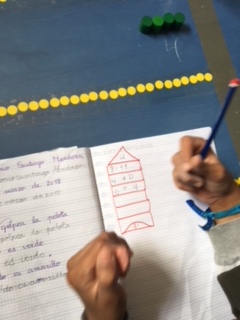 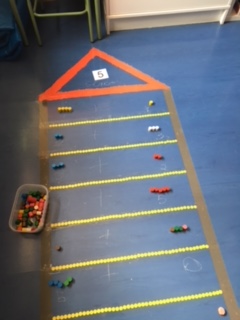 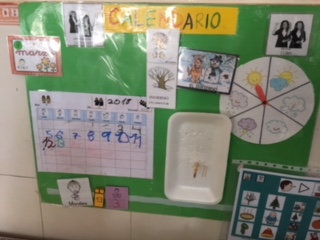 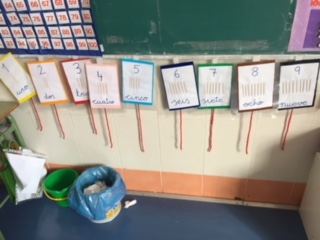 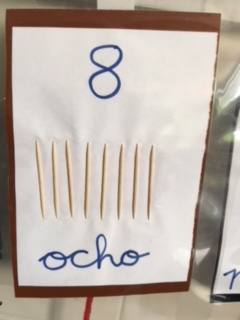 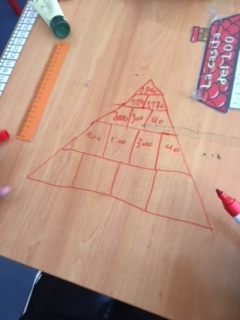 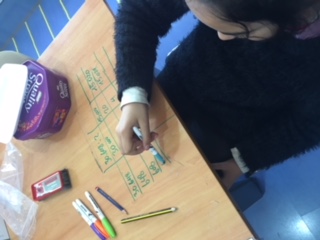 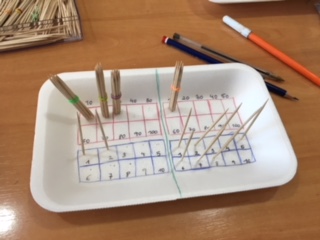 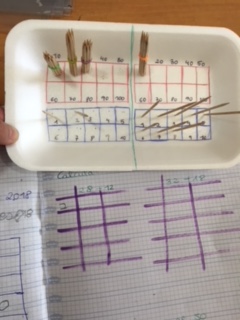 